SEMINARIO GREGORIANO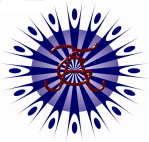 29 Junio 2016Lugar: Auditórium del establecimientoHoraTemaTemaExpositor (a)Expositor (a)15:30 a 16:3015:30 a 16:30PARENTALIDAD Y BUENOS TRATOS ¿Cómo educar sin insultar ni golpear?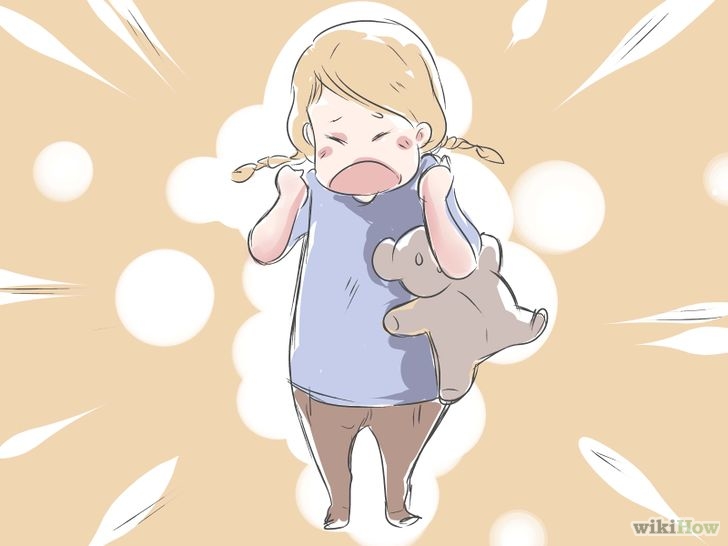 PARENTALIDAD Y BUENOS TRATOS ¿Cómo educar sin insultar ni golpear?Claudia Cancino RiverosPsicóloga con mención en psicología de la salud. Licenciada en psicología.Post titulo en psicoterapia estratégica.Diplomado en gestión docente con énfasis en competencia.